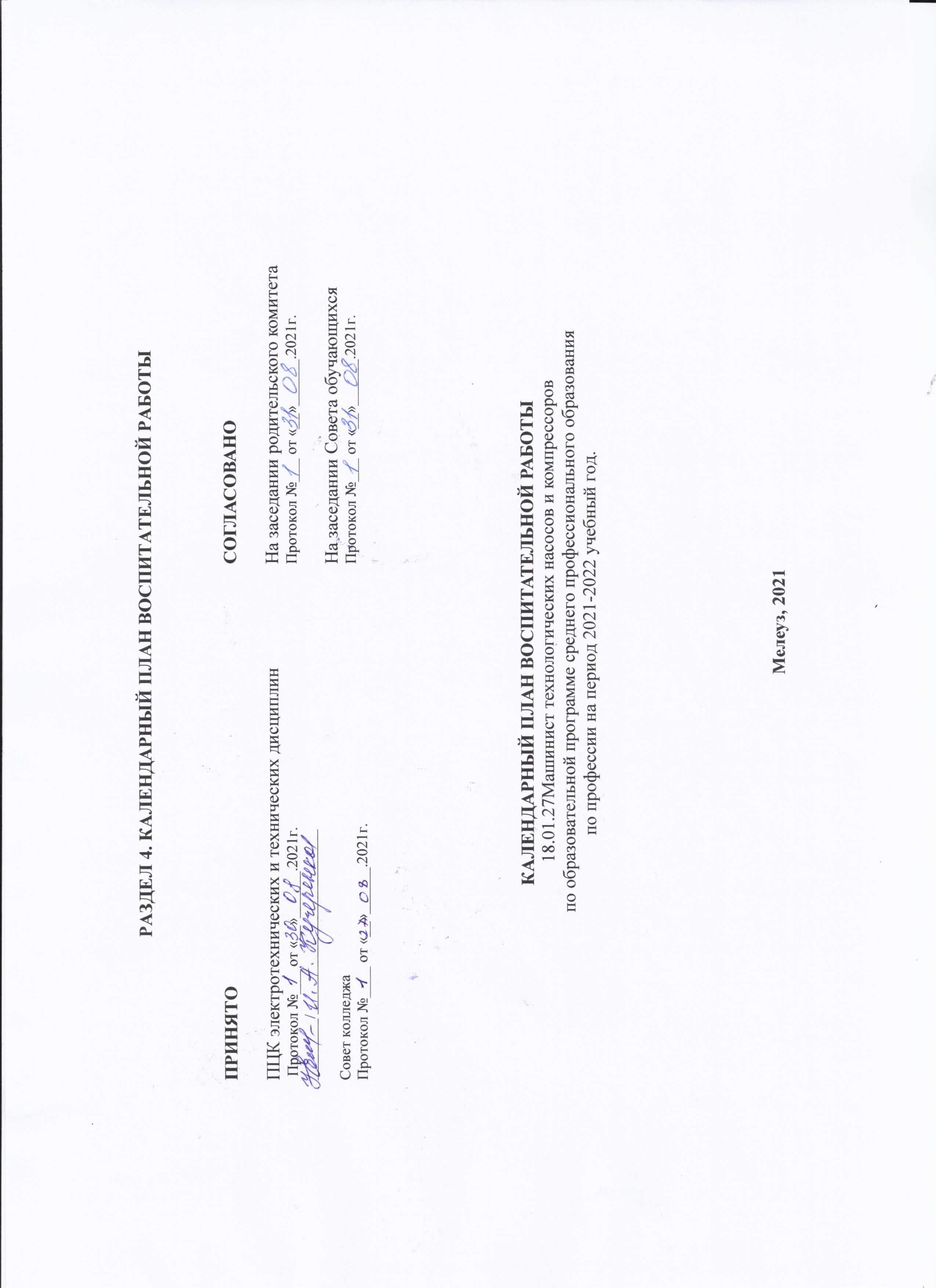 В ходе планирования воспитательной деятельности рекомендуется учитывать воспитательный потенциал участия обучающихся в мероприятиях, проектах, конкурсах, акциях, проводимых на уровне Российской Федерации«Россия - страна возможностей» https://rsv.ru/; «Большая перемена» https://bolshayaperemena. online/; «Лидеры России» https:://лидерыроссии.рф/; «Мы Вместе» (волонтерство) https://onf.ru; «Финансовая культура» https://fmcult.info/; отраслевые конкурсы профессионального мастерства; движения «Ворлдскиллс Россия»; движения «Абилимпикс»Республики БашкортостанРеспубликанский фестиваль «Студенческие встречи» среди профессиональных образовательных организаций РБ;Республиканский конкурс на лучшую организацию антинаркотической профилактической работы в учреждениях ПОО РБ;Республиканский конкурс самодеятельно-художественного творчества «Я вхожу в мир искусств» среди обучающихся профессиональных образовательных организаций РБ;Фестиваль-конкурс на лучшую модель духовно-нравственного развития и гражданско-патриотического воспитания в социокультурном пространстве Республики Башкортостан «За честь Республики!»«День города»; «День Республики», а также отраслевые профессионально-значимые события и праздникиДатаСодержание и формы деятельностиУчастникиМесто проведенияОтветственныеКоды ЛР СЕНТЯБРЬСЕНТЯБРЬСЕНТЯБРЬСЕНТЯБРЬСЕНТЯБРЬСЕНТЯБРЬ01.09.День знаний1-3 курсГлавный вход Заместитель директораПедагог-организатор ЛР 1ЛР 4ЛР 5ЛР 7ЛР 1101.09.Всероссийский открытый урок «ОБЖ»1-3 курс Аудитория Заместитель директора ЛР 1ЛР 3ЛР 5Со 02.09.Организация работы спортивных секций и творческих кружков1-3 курс Педагог-организаторЛР 2ЛР 3ЛР 7ЛР 903.09.День солидарности в борьбе с терроризмом1-3 курсАудитория Заместитель директора Педагог-организатор Кураторы ЛР 1ЛР 3ЛР 3ЛР 5ЛР 703.09.Классный час «Терроризм – угроза миру»1-3 курсАудитория Кураторы ЛР 1ЛР 3ЛР 3ЛР 5ЛР 706.09.Заседание ППК №1Члены комиссииМетодический кабинетЗаместитель директораЛР 4ЛР 706.09.Тематический классный час «Моя профессия «Машинист технологических насосов и компрессоров»1 курс Аудитория Куратор группыЛР 2ЛР 4 ЛР 706.09.-23.09.Мероприятия, посвященные безопасности жизнедеятельности 1-3 курс АудиторияЗаместитель директора 
Педагог-организатор ЛР 4ЛР 6ЛР 9ЛР 10ЛР 1106.09.-30.09Проведение тренингов, семинаров-практикумов по вопросам успешной адаптации обучающихся нового набора и формированию интереса к профессии.-Программа адаптационного тренинга для обучающихся первых курсов «Адаптация, тренировка, обучение»1 курс АудиторияПедагог-психологЛР 2ЛР 4ЛР 7ЛР 9ЛР 12  08.09.Классный час «Азбука финансовой грамотности»1 курсАудиторияПреподаватель экономики Куратор группыЛР 208.09.-30.09.Беседа-тренинг с обучающимися, проживающими в общежитии колледжа «Эффективное общение»1курс Общежитие колледжаПедагог-психологЛР 2ЛР 4ЛР 7ЛР 9ЛР 1213.09.-29.09.По графикуПосещение музея в колледже «История и традиции колледжа»1 курс Музей колледжаПедагог-организаторБиблиотекарьЛР 7ЛР 8ЛР 1114.09.-30.09.Психологическое тестирование обучающихся на выявление склонности к суицидальному поведению  1 курс АудиторияПедагог-психологЛР 2ЛР 4ЛР 7ЛР 9ЛР 1015.09.Заседание общественного наркологического поста (ОНП)Члены комиссии Аудитория Заместитель директора ЛР 3ЛР 4 ЛР 915.09.Выборы членов Совета обучающихся, Совета общежития, Планирование работы.Обучающиеся, проживающие в общежитии колледжаОбщежитиеВоспитателиЛР 2ЛР 3ЛР 7ЛР 915.09.Участие в практике "Основы самозанятости, как начальная школа предпринимательства"3 курсАудиторияПреподаватель экономикиЛР 2ЛР 3 16.09.Заседание Совета профилактики безнадзорности и правонарушений несовершеннолетних  Члены комиссииАудиторияЗаместитель директораЛР 3ЛР 4ЛР 920.09. Заседание Совета обучающихся1-3 курс АудиторияПедагог-организаторЛР 2ЛР 4ЛР 920.09-26.09.«Подготовка к взрослой жизни» встреча со специалистами ГБУЗ РБ Мелеузовская ЦРБ1-3 курс АудиторияЗаместитель директораЛР 7ЛР 9ЛР 10ЛР 1220.09-30.09.Осенний кросс на приз Р.Булатова1-3 курс Спортивная площадка Преподаватели физкультурыЛР 2 ЛР 9ЛР 1030.09.Единый урок по безопасности в сети Интернет1-3 курс АудиторияПреподаватель ИКТЛР 3ЛР 7ЛР 9 ЛР 1030.09.Классный час «Как распознать опасный контент» 1-3 курс АудиторияКураторы ЛР 3ЛР 7ЛР 9 ЛР 10В течение месяцаОтборочный этап Регионального чемпионата «Молодые профессионалы WorldSkillsRussia» 2-3 курс Закрепленная территория Заместитель директора ЛР 2ЛР 4 ЛР 7ЛР 9По приказу МОиН РБСоциально-психологическое тестирование1-3курс АудиторияЗаместитель директораПедагог-психологЛР 2ЛР 3ЛР 9 ЛР 10В течение месяцаПрофилактические мероприятия с приглашением сотрудников ОДН МВД России 1 курс АудиторияЗаместитель директораСоциальный педагогЛР 2ЛР 3ЛР 7ЛР 9 ЛР 10В течение месяцаВстреча педагога-психолога с обучающимися 1 курса «Когда и куда нужно обращаться за помощью» Информирование о работе телефонов доверия1 курс АудиторияПедагог-психологЛР 2ЛР 4ЛР 7ЛР 9ЛР 10В течение месяца Каждый четвергЭкологическая акция «Чистый четверг»1-3 курс Закрепленная территорияЗаместитель директораЛР 1ЛР 2ЛР 3ЛР 5ЛР 10Один раз в месяцУчастие членов Совета обучающихся в заседаниях стипендиальной комиссии, сектора контроля посещаемости и успеваемостиПредставители СОАудиторияПедагог-организаторЛР 2ЛР 3ЛР 7ЛР 9В течение месяцаРабота молодежного волонтерского клуба «Новое время»Волонтеры АудиторияПедагог-организаторЛР 2ЛР 3ЛР 7ЛР 9В течение месяцаУчастие в общеколледжных, городских акциях, проектной деятельности  Актив колледжа Педагог-организаторЛР 2ЛР 3ЛР 7ЛР 9В течение месяцаПроведение родительского собранияРодители курсаАудиторияКураторЛР 12В течение месяцаЕстествознание Периодическая система и периодический закон в формулировке Д.И. Менделеева1 курсАудиторияПреподаватель химииЛР 5В течение месяцаИнформация и информационные процессыВыполнение проекта:электронно-образовательные ресурсы на сайте образовательной организации по профильным направлениям подготовки1 курсАудиторияПреподаватель информатикиЛР 4В течение месяцаАстрономия, ее связь с другими наукамиСоздание презентации «Связь астрономии и профессии «Машинист технологических насосов и компрессоров»Выполнение рефератов, сочинений, эссе  на аналогичную тему1 курсАудиторияПреподаватель астрономииЛР 4В течение месяцаРоссия в миреТрудовая деятельностьСоздание презентации (рефератов, докладов) «Особенности конструкции насоса»1 курсАудитория Преподаватель обществознанияЛР 4, ЛР 7В течение месяцаОсновы медицинских знаний и здорового образа жизниСоздание презентации «Связь здоровья человека и здорового образа жизни, вредных привычек и профессии «Машинист технологических насосов и компрессоров»Выполнение рефератов, сочинений, эссе  на аналогичную тему1 курсАудитория Преподаватель ОБЖЛР 9В течение месяцаЯзык и обществоВыполнение упражнений по текстам, демонстрирующим приверженность к родной культуре, исторической памяти на основе любви к Родине, родному народу, малой родине1 курсАудиторияПреподаватель русского языкаЛР 5В течение месяцаЯзык как средство общения и форма существования национальной культуры Устное сообщение по теме занятия, выполнение письменных упражнений по текстамвоспитательного характера1 курсАудиторияПреподаватель русского языкаЛР 8В течение месяцаРусский язык в Российской Федерации и современном мире Написание сочинений – миниатюр на тему «Русский язык в современном мире», выполнение упражнений по текстам,  связанным с профессией Машинист технологических насосов и компрессоров1 курсАудиторияПреподаватель русского языкаЛР 8В течение месяцаИсторико – культурный процесс и периодизация русской литературыПодготовка индивидуальных сообщений по темам, демонстрирующим приверженность к родной культуре, исторической памяти на основе любви к Родине, родному краю, родному народу1 курсАудиторияПреподаватель литературыЛР 5В течение месяцаЕстествознание Работа и мощность постоянного токаСоставить расчет потребляемой энергии в квартире в течение месяца2 курсАудиторияПреподаватель физикиЛР 4В течение месяцаЕстествознание Производство, передача и использование электрической энергииВыполнение реферата на тему «Водяные насосы для обеспечения электроэнергией»2 курсАудиторияПреподаватель физикиЛР 4В течение месяцаРоссия в миреВеликая Отечественная война. Подготовка СССР к войнеВыполнение рефератов«Трудовой подвиг в годы Великой Отечественной войны»2 курсАудиторияПреподаватель историиЛР 4В течение месяцаПМ 01 Техническое обслуживание и ремонт технологических компрессоров, насосов, компрессорных и насосных установок, оборудования для осушки газовРасчет расхода и напора жидкости в трубопроводеСоставить отчет2 курсАудиторияПреподаватель спецдисциплинЛР 4ОКТЯБРЬОКТЯБРЬОКТЯБРЬОКТЯБРЬОКТЯБРЬОКТЯБРЬ01.10.Мероприятие, приуроченное ко «Дню пожилых»Актив колледжа  Закрепленная территорияПедагог-организаторЛР 1ЛР 2ЛР 3 ЛР 4ЛР 6ЛР 7ЛР 1201.10.День профтехобразованияКоллектив колледжа АудиторияКуратор ЛР 4ЛР 6ЛР 7 ЛР 1104.10.Всероссийский открытый урок «ОБЖ»1-3 курс Аудитория Заместитель директора ЛР 1ЛР 3ЛР 504.10.Тематический классный час «Особенности профессии «Машинист технологических насосов и компрессоров»2 курс Аудитория Куратор группыЛР 2ЛР 4 ЛР 726.09.-05.10.Участие в подготовке и проведении мероприятий, посвященных Дню УчителяАктив колледжа Актовый залПедагог-организаторЛР 4ЛР 6ЛР 7ЛР 1106.10.Заседание Совета общежитияОбучающиеся, проживающие в общежитияхОбщежитиеВоспитателиЛР 2ЛР 3ЛР 7 ЛР 912.10.Мероприятия, приуроченные Дню Республики 1-3 курс АудиторияБиблиотекарьЛР 1ЛР 5ЛР 814.10Заседание Совета профилактики безнадзорности и правонарушений несовершеннолетнихЧлены комиссииАудиторияЗаместитель директораЛР 3ЛР 4ЛР 915.10Заседание общественного наркологического поста (ОНП)Члены комиссииАудиторияЗаместитель директораЛР 3ЛР 4ЛР 919.10.-22.10.Информационно-профилактическая встреча «Не отнимай у себя завтра»1 курс АудиторияЗаместитель директора ЛР 3ЛР 7 ЛР 9 ЛР 1020.10.Профилактические мероприятия с приглашением сотрудников органов системы профилактики безнадзорности и профилактики системы правонарушений 1-3 курс Аудитория Заместитель директора ЛР 2ЛР 3ЛР 7ЛР 9 ЛР 1021.10.Межрегиональная онлайн-олимпиада «Основы финансовой грамотности»3 курсАудиторияПреподаватель экономикиЛР 226.10.Международное предпринимательское тестирование3 курсАудиторияПреподаватель экономикиЛР 2ЛР 727.10.Тематическая информационная выставка «Пожарная безопасность», в рамках месячника гражданской обороны1-3 курс Фойе колледжаБиблиотекарьЛР 2ЛР 3ЛР 7ЛР 9ЛР 1029.10День памяти жертв политических репрессий1-3 курс Аудитория  Педагог-организаторБиблиотекарьЛР 1ЛР 2 ЛР 3ЛР 7ЛР 8В течение месяца Отборочный этап Регионального чемпионата «Молодые профессионалы WorldSkillsRussia»2-3 курс Аудитория Заместитель директора ЛР 2 ЛР 4ЛР 7ЛР 9 В течение месяца «Командообразующий» тренинг для участников чемпионата «Молодые профессионалы WorldSkillsRussia» Участники чемпионата Аудитория Педагог-психолог ЛР 2ЛР 4ЛР 7ЛР 9 В течение месяцаВстречи с представителями общественных организаций1-3 курс Актовый зал Заместитель директораЛР 5ЛР 8ЛР 11ЛР 12В течение месяцаМероприятия по профилактике экстремизма и терроризма 1-3 курс Актовый зал Заместитель директораЛР 2ЛР 3ЛР 7ЛР 9 ЛР 10Первая половина месяцаМониторинг социальных сетей обучающихся1-3 курс АудиторияКураторСоциальный педагогЛР 3ЛР 7ЛР 9ЛР 10По графику Первенство колледжа по настольному теннису1-3 курс Спортивный зал колледжаПреподаватели физкультурыЛР 3ЛР 7ЛР 9 ЛР 10В течение месяца Каждый четвергЭкологическая акция «Чистая осень», «Чистый четверг»  1-3 курс Закрепленная территорияКураторЛР 9ЛР10ЛР 11Один раз в  месяцУчастие членов Совета обучающихся в заседаниях стипендиальной комиссии, сектора контроля посещаемости и успеваемостиЧлены Совета обучающихсяАудиторияЗаместитель директораЛР 2ЛР 3ЛР 7ЛР 9В течение месяцаУчастие в общеколледжных, городских акциях, проектной деятельности  Актив колледжа АудиторияПедагог-организаторЛР 2ЛР 3ЛР 7ЛР 9В течение месяцаРабота молодежного волонтерского клуба «Новое время»Актив группыАудиторияПедагог-организаторЛР 2ЛР 3ЛР 7ЛР 9В течение месяцаКорни, степени и логарифмыРешение практических задач, связанных с профессией1 курс АудиторияПреподаватель математикиЛР 4В течение месяцаАстрономия, ее связь с другими наукамиСоздание презентации «Связь астрономии и профессии «Машинист технологических насосов и компрессоров»Выполнение рефератов, сочинений, эссе  на аналогичную тему1 курсАудиторияПреподаватель астрономииЛР 4В течение месяцаЕстествознаниеКоррозия металлов. Способы защитыСоставление таблицы «Сплавы металлов и способы защиты металлов от коррозии»1 курсАудиторияПреподаватель химииЛР 10В течение месяцаСпортивные игры (волейбол)Выполнение упражнений для развития силы мышц плечевого пояса при обслуживании и ремонте трубопроводов и насосных установок1 курс Спортивный залПреподаватель физической культурыЛР 7, ЛР 9В течение месяцаОсновы медицинских знаний и здорового образа жизниСоздание презентации «Связь здоровья человека и здорового образа жизни, вредных привычек и профессии «Машинист технологических насосов и компрессоров»Выполнение рефератов, сочинений, эссе  на аналогичную тему1 курсАудитория Преподаватель ОБЖЛР 9В течение месяцаЯзык и обществоВыполнение упражнений по текстам, демонстрирующим приверженность к родной культуре, исторической памяти на основе любви к Родине, родному народу, малой родине1 курсАудиторияПреподаватель русского языкаЛР 5В течение месяцаЯзык как средство общения и форма существования национальной культуры Устное сообщение по теме занятия, выполнение письменных упражнений по текстамвоспитательного характера1 курсАудиторияПреподаватель русского языкаЛР 8В течение месяцаРусский язык в Российской Федерации и современном мире Написание сочинений – миниатюр на тему «Русский язык в современном мире», выполнение упражнений по текстам,  связанным с профессией Машинист технологических насосов и компрессоров1 курсАудиторияПреподаватель русского языкаЛР 8В течение месяцаКультурно-историческое развитие России середины 19 века. Взаимодействие разных стилей и направленийСоздание презентаций на тему «Культурно- историческое развитие России»; выполнение конспектов, сообщений на темы демонстрирующие приверженности к исторической памяти. Создание презентации на тему «История возникновения профессии «Машинист технологических насосов и компрессоров»1 курсАудиторияПреподаватель литературыЛР 5В течение месяцаПМ 01 Техническое обслуживание и ремонт технологических компрессоров, насосов, компрессорных и насосных установок, оборудования для осушки газовКлассификация трубопроводов. Основные сборочные единицыСоздание презентации2 курсАудиторияПреподаватель спецдисциплинЛР 4В течение месяцаЕстествознаниеВолны в среде. Звуковые волны.Подготовить презентацию на тему «Допустимые уровни шумовых характеристик поршневых компрессоров  и методы их измерений»2 курсАудиторияПреподаватель физикиЛР 4В течение месяцаСпортивные игры(волейбол)Выполнение упражнений для развития силы мышц плечевого пояса при обслуживании и ремонте трубопроводов и насосных установок3 курс Спортивный залПреподаватель физической культурыЛР 1, ЛР 7, ЛР 9НОЯБРЬНОЯБРЬНОЯБРЬНОЯБРЬНОЯБРЬНОЯБРЬ01.11-04.11Мероприятия, посвященные Дню народного единства1-3 курс Аудитория Педагог-организатор ЛР 1ЛР 2 ЛР 3ЛР 5ЛР 7ЛР 8ЛР 902.11.-16.11.Беседа-тренинги с психологом «Навыки позитивного мышления» для обучающихся, проживающих в общежитииОбучающиеся, проживающие в общежитииОбщежитиеПедагог-психологЛР 3ЛР 7ЛР 9ЛР 1010.11.Заседание ППК №2Члены комиссииАудиторияЗаместитель директораЛР 3ЛР 4ЛР 911.11.-12.11.Общеколледжный конкурс «Ты уникален»1 курс Актовый залПедагог-организаторЛР 6ЛР 7 ЛР 8ЛР 1114.11.-30.11.Организация работы по успешной адаптации первокурсников -Диагностическая анкета «Уровень адаптации обучающегося к колледжу»1 курс Аудитория Педагог-психологЛР 2ЛР 4ЛР 715.11.Тематический классный час «Повышение квалификации – залог профессионального роста»3 курс Аудитория Куратор группыЛР 2ЛР 4 ЛР 715.11. Заседание общественного наркологического поста (ОНП)Члены комиссииАудиторияЗаместитель директораЛР 3ЛР 4ЛР 915.11.Заседание Совета профилактики безнадзорности и правонарушений несовершеннолетних Члены комиссииАудиторияЗаместитель директораЛР 3ЛР 4ЛР 916.11.Мероприятия ко Дню толерантности 1-2 курс АудиторияКураторЛР 5ЛР 7 ЛР 819.11Мероприятия, посвященные Международному дню отказа от курения Актив колледжаАудитория Педагог-организатор ЛР 3ЛР 7ЛР 9 ЛР 1018.11.Квест-игра «Мы против террора»1-2 курс АудиторияПедагог-организаторЛР 1ЛР 2 ЛР 3ЛР 5ЛР 7ЛР 818.11. – 20.11. Мероприятия, посвященные Всероссийскому Дню правовой помощи детям 1-3 курс АудиторияЗаместитель директораСоциальный педагогЛР 5ЛР 11ЛР 1225.11.Мероприятия, посвященные «Дню матери» Актив колледжа Актовый залПедагог-организаторЛР 6ЛР 7ЛР 8 ЛР 11ЛР 1218.11.-30.11.Встреча с сотрудниками полиции и представителями КДНиЗП «Правонарушения и ответственность за них» ГруппаАудиторияЗаместитель директораСоциальный педагогЛР 3ЛР 7ЛР 9 ЛР 10С 23.11.по 16.12.Реализация программы модуля «Формирование функциональной финансовой грамотности»2-3 курсАудиторияПреподаватель экономикиЛР 2ЛР 725.11.-01.12Мероприятия в рамках Всероссийской акции СТОП ВИЧ/СПИДАктив колледжа АудиторияЗаместитель директораЛР 3ЛР 7ЛР 9 ЛР 1026.11-01.12.Профилактическая беседа «ВИЧ инфекция, есть о чём подумать»1-3 курс Аудитория Кураторы ЛР 3ЛР 7ЛР 9 ЛР 10Первая половина месяцаМероприятия по обеспечению пожарной безопасности1-3 курс АудиторияИнженер по охране трудаЛР 3ЛР 7ЛР 9 ЛР 10По графикуПервенство колледжа по шашкам, шахматам1-2 курс Спортзал колледжаПреподаватели физкультурыЛР 3ЛР 7 ЛР 9 ЛР 10Каждый четвергЭкологическая акция «Чистый четверг»1-3 курс Закреплённая территорияКуратор ЛР 9ЛР 10 ЛР 11В течение месяцаУчастие в общеколледжных, городских спортивных мероприятиях, акциях, проектной деятельностиАктив колледжа Закрепленная территория  Педагог-организаторЛР 2ЛР 3ЛР 7ЛР 9В течение месяцаПсихологическое тестирование обучающихся на выявление склонности к суицидальному поведению  2 курс АудиторияПедагог-психологЛР 2ЛР 4ЛР 7ЛР 9ЛР 10В течение месяцаРабота молодежного волонтерского клуба «Новое время»Актив группыАудиторияПедагог-организаторЛР 2ЛР 3ЛР 7 ЛР 9В течение месяцаКорни, степени и логарифмыРешение практических задач, связанных с профессией1 курс АудиторияПреподаватель математикиЛР 4В течение месяцаИнформация и информационные процессыВыполнение проекта:Создание структуры базы данных технологического оборудования1 курс АудиторияПреподаватель информатикиЛР 4В течение месяцаАстрономия, ее связь с другими наукамиСоздание презентации «Связь астрономии и профессии «Машинист технологических насосов и компрессоров»Выполнение рефератов, сочинений, эссе  на аналогичную тему1 курсАудиторияПреподаватель астрономииЛР 4В течение месяцаЕстествознание Силы трения между твердыми телами. Силы сопротивления в жидкостях и газахВыполнение реферата на тему «Использование смазки для уменьшения механического трения и износа деталей в насосах и компрессорах»1 курсАудиторияПреподаватель физикиЛР 4В течение месяцаСпортивные игры(волейбол)Выполнение упражнений для развития силы мышц плечевого пояса при обслуживании и ремонте трубопроводов и насосных установок1 курс Спортивный залПреподаватель физической культурыЛР 7, ЛР 9В течение месяцаОсновы медицинских знаний и здорового образа жизниСоздание презентации «Связь здоровья человека и здорового образа жизни, вредных привычек и профессии «Машинист технологических насосов и компрессоров»Выполнение рефератов, сочинений, эссе  на аналогичную тему1 курсАудитория Преподаватель ОБЖЛР 9В течение месяцаЯзык и обществоВыполнение упражнений по текстам, демонстрирующим приверженность к родной культуре, исторической памяти на основе любви к Родине, родному народу, малой родине1 курсАудиторияПреподаватель русского языкаЛР 5В течение месяцаЯзык как средство общения и форма существования национальной культуры Устное сообщение по теме занятия, выполнение письменных упражнений по текстамвоспитательного характера1 курсАудиторияПреподаватель русского языкаЛР 8В течение месяцаРусский язык в Российской Федерации и современном мире Написание сочинений – миниатюр на тему «Русский язык в современном мире», выполнение упражнений по текстам,  связанным с профессией Машинист технологических насосов и компрессоров1 курсАудиторияПреподаватель русского языкаЛР 8В течение месяцаИнформационная переработка текста Выполнение рефератов, сочинений, конспектов, тезисов по текстам о людях старшего поколения, о людях отличившихся в профессии Машинист технологических насосов и компрессоров1 курсАудиторияПреподаватель русского языкаЛР 6В течение месяцаПрофессионализмы. Терминологическая лексика Знакомство с  профессиональной лексикой той или иной профессии, написание словарных диктантов, выполнение упражнений со словами профессиональной направленности  1 курсАудиторияПреподаватель русского языкаЛР 4В течение месяцаОсновы технической механикиСоединения деталейРешение практических задач, связанных с профессией «Машинист технологических насосов и компрессоров»  3 курсАудиторияПреподаватель спецдисциплинЛР 7В течение месяцаСпортивные игры(волейбол)Выполнение упражнений для развития силы мышц плечевого пояса при обслуживании и ремонте трубопроводов и насосных установок3 курс Спортивный залПреподаватель физической культурыЛР 1, ЛР 7, ЛР 9ДЕКАБРЬДЕКАБРЬДЕКАБРЬДЕКАБРЬДЕКАБРЬДЕКАБРЬ01.12.Всемирный день борьбы со СПИДом 1-2 курс АудиторияЗаместитель директораЛР 3ЛР 7ЛР 9 ЛР 1001.12-16.12.Всероссийский онлайн-зачет по финансовой грамотности (базовый уровень)3 курсАудиторияПреподаватель экономикиЛР 303.12.Мероприятия, посвященные Международному Дню инвалидов1-3 курс Закрепленная территория Педагог-организатор ЛР 2ЛР 3ЛР 7ЛР 903.12.Мероприятия, посвященные дню добровольца (волонтера) в России Актив колледжа АудиторияПедагог-организатор ЛР 2ЛР 3ЛР 7ЛР 909.12Мероприятия, посвященные День Героев Отечества1-2 курс АудиторияНачальник кадетского корпусаЛР 1ЛР 3 ЛР 5ЛР 709.12Просветительские и воспитательные мероприятии по противодействию коррупции1-3 курс АудиторияЗаместитель директораЛР 3ЛР 7ЛР 9ЛР 1009.12.Классный час «Мы против коррупции» 1-3 курс АудиторияКураторы ЛР 3ЛР 7ЛР 9ЛР 1010.12.День конституции Российской федерации1-3 курс Аудитория Кураторы ЛР 2ЛР 6 ЛР 9 ЛР 1114.12.Тематический классный час «Практика – залог качества подготовки специалистов рабочей профессии «Машинист технологических насосов и компрессоров»3 курс Аудитория Куратор группыЛР 2ЛР 4 ЛР 715.12.Заседание общественного наркологического поста (ОНП)  Члены комиссииАудиторияЗаместитель директораЛР 3ЛР 4ЛР 915.12.Заседание Совета профилактики безнадзорности и правонарушений несовершеннолетнихЧлены комиссииАудиторияЗаместитель директораЛР 3ЛР 4ЛР 9С 23.11.по 16.12.Реализация программы модуля «Формирование функциональной финансовой грамотности»2-3 курсАудиторияПреподаватель экономикиЛР 2ЛР 7До 17.12.Участие  в осенней сессии онлайн-уроков финансовой грамотности3 курсАудиторияПреподаватель экономикиЛР 3ЛР 723.12.Новогоднее представление для студентов колледжа Актив колледжа Актовый зал Педагог – организатор ЛР 6ЛР 7ЛР 8 ЛР 11ЛР 1220.12.-29.12.Выставка новогодних поздравительных открыток-газетАктив группыАудиторияКуратор ЛР 6ЛР 7ЛР 8 ЛР 11ЛР 1227.12-30.12Санитарно-противоэпидемические  (профилактические) мероприятия в период новогодних праздников и зимних каникул1-3 курс АудиторияИнженер по охране трудаЛР 3ЛР 7ЛР 9ЛР 1030.11.Профилактические мероприятия с приглашением сотрудников органов системы профилактики безнадзорности и профилактики системы правонарушений 1-3 курс Аудитория Заместитель директора ЛР 2ЛР 3ЛР 7ЛР 9 ЛР 10По графику Региональный чемпионат «Молодые профессионалы WorldSkillsRussia» 2-3 курс Заместитель директора ЛР 2ЛР 4 ЛР 7 ЛР 9 В течение месяца «Коммуникативные навыки» тренинг для участников чемпионата  «Молодые профессионалы WorldSkillsRussia»2-3 курс Аудитория Педагог-психолог ЛР 2 ЛР 4 ЛР 7 ЛР 9 По плану МО и Н РБРеспубликанский конкурс творческих работ по проблемам противодействия терроризму и экстремизмуИндивидуальноАудитория Педагог-организаторЛР 1ЛР 3ЛР 5ЛР 7Каждый четвергЭкологическая акция «Чистый четверг»1-3 курс Закрепленная территорияКуратор ЛР 9ЛР 10ЛР 11Один раз в  месяцУчастие членов Совета обучающихся в заседаниях стипендиальной комиссии, сектора контроля посещаемости и успеваемостиПредставители СОАудиторияЗаместитель директораЛР 2ЛР 3ЛР 7ЛР 9Один раз в  месяцЗаседание Совета обучающихсяЧлены СОАудиторияЗаместитель директораЛР 2ЛР 3ЛР 7ЛР 9В течение месяцаУчастие в общеколледжных, городских спортивных мероприятиях, акциях, проектной деятельностиАктив колледжа Закрепленная территория  Педагог-организаторЛР 2ЛР 3ЛР 7ЛР 9В течение месяцаРабота молодежного волонтерского клуба «Новое время»Актив колледжа АудиторияПедагог-организатор ЛР 2ЛР 3ЛР 7ЛР 9В течение месяцаУчастие вокального кружка в общеколледжных, городских мероприятияхАктив колледжаАудиторияПедагог дополнительного образования  ЛР 2 ЛР 3ЛР 7ЛР 9В течение месяцаУчебные заведенияСловарная работа (обогащение словаря обучающихся и активизация имеющихся у них в запасе слов по данной профессии)1 курсАудиторияПреподаватель башкирского языкаЛР 4В течение месяцаАстрономия, ее связь с другими наукамиСоздание презентации «Связь астрономии и профессии «Машинист технологических насосов и компрессоров»Выполнение рефератов, сочинений, эссе  на аналогичную тему1 курсАудиторияПреподаватель астрономииЛР 4В течение месяцаЕстествознание Основное уравнение молекулярно-кинетической теории газаПодготовить презентацию  на тему «Манометр – прибор для измерения давления»1 курсАудиторияПреподаватель физикиЛР 4В течение месяцаСпортивные игры(волейбол)Выполнение упражнений для развития силы мышц плечевого пояса при обслуживании и ремонте трубопроводов и насосных установок1 курс Спортивный залПреподаватель физической культурыЛР 7, ЛР 9В течение месяцаОсновы медицинских знаний и здорового образа жизниСоздание презентации «Связь здоровья человека и здорового образа жизни, вредных привычек и профессии «Машинист технологических насосов и компрессоров»Выполнение рефератов, сочинений, эссе  на аналогичную тему1 курсАудитория Преподаватель ОБЖЛР 9В течение месяцаЯзык и обществоВыполнение упражнений по текстам, демонстрирующим приверженность к родной культуре, исторической памяти на основе любви к Родине, родному народу, малой родине1 курсАудиторияПреподаватель русского языкаЛР 5В течение месяцаЯзык как средство общения и форма существования национальной культуры Устное сообщение по теме занятия, выполнение письменных упражнений по текстамвоспитательного характера1 курсАудиторияПреподаватель русского языкаЛР 8В течение месяцаРусский язык в Российской Федерации и современном мире Написание сочинений – миниатюр на тему «Русский язык в современном мире», выполнение упражнений по текстам,  связанным с профессией Машинист технологических насосов и компрессоров1 курсАудиторияПреподаватель русского языкаЛР 8В течение месяцаТехническое черчениеОсновные положения конструкторской, технологической и другой нормативной документации.Семинар-практикум на тему: «Информационный обмен» в сопровождении с презентациями3 курсАудиторияПреподаватель спецдисциплинЛР 7В течение месяцаФизическая культураСпортивные игры(волейбол)Выполнение упражнений для развития силы мышц плечевого пояса при обслуживании и ремонте трубопроводов и насосных установок3 курс Спортивный залПреподаватель физической культурыЛР 1, ЛР 7, ЛР 9ЯНВАРЬЯНВАРЬЯНВАРЬЯНВАРЬЯНВАРЬЯНВАРЬ11.01.-25.01.Мониторинг социальных сетей обучающихся1-3 курс АудиторияКуратор Социальный педагогЛР 3ЛР 7ЛР 9ЛР 1014.01.Заседание Совета профилактики безнадзорности и правонарушений несовершеннолетних Члены комиссииАудиторияЗаместитель директораЛР 3ЛР 4ЛР 914.01.Заседание общественного наркологического поста (ОНП)Члены комиссииАудиторияЗаместитель директораЛР 3ЛР 4ЛР 918.01.Заседание ППК №3 Члены комиссииАудиторияЗаместитель директораЛР 3ЛР 7ЛР 9ЛР 1018.01.-27.01.Встречи с сотрудниками ОДН МВД России по Мелеузовскому району «Профилактика правонарушений и преступлений среди несовершеннолетних»Группа Актовый залЗаместитель директораСоциальный педагог ЛР 3ЛР 7ЛР 9ЛР 1025.01.Мероприятия, посвященные Татьяниному дню (Дню студента)  Актив колледжа Актовый залПедагог-организаторЛР 2ЛР 3ЛР 7ЛР 927.01.Мероприятия, посвященные дню снятия блокады Ленинграда 1-3 курсАудиторияПреподаватели историиЛР 3ЛР 7ЛР 9ЛР 1027.01.Мероприятия, приуроченные Дню памяти жертв ХолокостаГруппаАудиторияЗаместитель директораЛР 3ЛР 7ЛР 9ЛР 10В течение месяцаТренинг «Уверенность в себе» для участников чемпионата «Молодые профессионалы WorldSkillsRussia»2-3 курс Аудитория Педагог-психолог ЛР 2ЛР 4 ЛР 7 ЛР 9В течение месяцаПроведение родительского собранияРодители курсаАудиторияКураторЛР 12В течение месяцаМероприятия по профилактике травматизма и гибели детей в результате пожаров1-3 курс АудиторияИнженер по охране трудаЛР 3ЛР 7ЛР 9ЛР 10По графикуОткрытое первенство по гиревому спорту1-2 курс Спортзал колледжаПедагог дополнительного образованияЛР 3ЛР 7ЛР 9ЛР 10По графикуПервенство колледжа по рукопашному бою1-2 курсСпортзал колледжаПедагог дополнительного образованияЛР 3ЛР 7ЛР 9ЛР 10По графикуПервенство колледжа по волейболу, баскетболу1-2 курсСпортзал колледжаПреподаватели физкультурыЛР 3ЛР 7ЛР 9ЛР 10Каждый четвергЭкологическая акция «Чистый четверг»1-3 курс Закрепленная территорияКуратор ЛР 9ЛР 10ЛР 11Один раз в  месяцУчастие членов Совета обучающихся в заседаниях стипендиальной комиссии, сектора контроля посещаемости и успеваемостиПредставители СОАудитория Заместитель директораЛР 2ЛР 3ЛР 7ЛР 9Один раз в  месяцЗаседание Совета общежитияОбучающиеся проживающие в общежитияхОбщежитиеВоспитателиЛР 2ЛР 3ЛР 7ЛР 9В течение месяцаУчастие в общеколледжных, городских спортивных мероприятиях, акциях, проектной деятельности  Актив колледжаЗакрепленная территорияПедагог-организаторЛР 2ЛР 3ЛР 7ЛР 9В течение месяцаРабота молодежного волонтерского клуба «Новое время»Актив колледжаЗакрепленная территорияПедагог-организаторЛР 2ЛР 3ЛР 7ЛР 9Первая неделя январяДетское новогоднее представление на площади городаАктив колледжаЗакрепленная территорияПедагог-организаторЛР 2ЛР 3ЛР 7ЛР 9В течение месяцаЕстествознаниеОсновные понятия органической химии и теория строения органических соединенийУрок-семинар «Роль отечественных ученых в создании органической химии», 1 курсАудитория Преподаватель химииЛР 5В течение месяцаЗдоровье и экологияСоздание презентации «Опасные и вредные факторы в сфере профессиональной деятельности профессии «Машинист технологических насосов и компрессоров»»Выполнение рефератов, сообщений на аналогичную тему1 курсАудитория Преподаватель английского языкаЛР 10В течение месяцаПроблема русского национального характера (по роману Л.Н.Толстого «Война и мир»)Написание рефератов, сочинений, эссе, выполняя которые обучающиеся рассуждают  и осознают себя защитниками великой страны1 курсАудиторияПреподаватель литературыЛР 1В течение месяцаПМ 01 Техническое обслуживание и ремонт технологических компрессоров, насосов, компрессорных и насосных установок, оборудования для осушки газовОбщие сведения об объемных насосах. Классификация Создание презентации2 курсАудиторияПреподаватель спецдисциплинЛР 4В течение месяцаЭкологические проблемы современного мира2 курсАудиторияПреподаватель английского языкаЛР 10В течение месяцаПМ 01 Техническое обслуживание и ремонт технологических компрессоров, насосов, компрессорных и насосных установок, оборудования для осушки газовОбщие сведения одинамических насосах. Классификация Создание презентации2 курсАудиторияПреподаватель спецдисциплинЛР 4В течение месяцаОхрана трудаВиды и правила проведения инструктажей по охране трудаЭкскурсия на Мелеузовский ЗЖБК в отдел охраны труда.Создание презентаций:«Виды и характер инструктажей по охране труда»;«Виды инструктажей по охране труда, порядок  их проведения и оформление для машинистов компрессоров и насосов», «Составление инструкции по охране труда для машинистов компрессоров»,«Составление инструкции по охране труда для машинистов насосов», «Обучение и проверка знаний по охране труда и технике безопасности».Фото объектов завода: нарушение правил охраны труа и техники безопасности глазами обучающегося.2 курсАудиторияПреподаватель спецдисциплинЛР 7В течение месяцаОсновы практической  подготовки к военной службеСоздание презентации«Воинские специальности связанные с профессией «Машинист технологических насосов и компрессоров»Выполнение рефератов, сочинений, эссе, сообщений  на тему «Требования предъявляемые к индивидуально-психологическим качествам специалистов по сходным воинским специальностям и должностям».2 курсАудитория Преподаватель БЖЛР 1ФЕВРАЛЬФЕВРАЛЬФЕВРАЛЬФЕВРАЛЬФЕВРАЛЬФЕВРАЛЬС 01.02. по 24.04.Онлайн уроки по финансовой грамотности (организатор Центральный банк России)3 курсАудиторияПреподаватель экономикиЛР 3ЛР 702.02.Мероприятия, посвященные Сталинградской битве1-2 курсАудиторияКуратор ЛР 3ЛР 7ЛР 9ЛР 1014.02.Мероприятия, посвященные 14 февраля Актив колледжаАудиторияПедагог-организаторЛР 3ЛР 7ЛР 9ЛР 1015.02.Заседание общественного наркологического поста (ОНП) Члены комиссииАудиторияЗаместитель директораЛР 3ЛР 4ЛР 915.02.Заседание Совета профилактики безнадзорности и правонарушений несовершеннолетних Члены комиссииАудиторияЗаместитель директораЛР 3ЛР 4ЛР 915.02.Мероприятия, посвященные выводу войск из Афганистана 1-2 курс Аудитория Начальник Кадетского корпусаЛР 2 ЛР 3 ЛР 7 ЛР 9  17.02.Фестиваль солдатской песни «Синева»1-3 курс Аудитория Заместитель директораНачальник кадетского корпусаЛР 2ЛР 3ЛР 7ЛР 915.02.-25.02Мероприятия, посвященные Дню защитника ОтечестваАктив колледжа Актовый зал Педагог-организаторЛР 3ЛР 7ЛР 9ЛР 1015.02.- 21.02.Профилактические мероприятия с приглашением сотрудников органов системы профилактики безнадзорности и профилактики системы правонарушений 1-3 курс Аудитория Заместитель директора ЛР 2ЛР 3ЛР 7ЛР 9 ЛР 1021.02.Международный день родного языка 1-3 курс Аудитория Преподаватели русского языка и литературы ЛР 5По графику Конкурс «А ну-ка, парни!»1-3 курсСпортивная площадкаНачальник кадетского корпусаЛР 3ЛР 7ЛР 9ЛР 10По графикуСоревнования по стрельбе из пневматической винтовки1-2 курсТир колледжаНачальник кадетского корпусаЛР 3ЛР 7ЛР 9ЛР 10В течении месяцаБеседа с психологом на тему детско-родительских взаимоотношений1 курсАудиторияПедагог-психологЛР 2ЛР 4ЛР 7ЛР 9ЛР 12В течение месяцаСоциальная игра «Нет наркотикам» в рамках программы «Равный-равному»1,2 курс (выборочно по итогам СПТ)АудиторияПедагог-психологПедагог-организаторЛР 2ЛР 4ЛР 7ЛР 9В течение месяцаМероприятия по профилактике травматизма1-3 курс АудиторияИнженер по охране трудаЛР 3ЛР 7ЛР 9ЛР 10По графикуПервенство колледжа по волейболу, баскетболу1-3 курсСпортивный зал колледжаПреподаватели физкультурыЛР 3ЛР 7ЛР 9ЛР 10Каждый четвергЭкологическая акция «Чистый четверг»1-3 курс Закрепленная территорияЗаместитель директораЛР 1ЛР 2ЛР 3ЛР 5ЛР 10 В течение месяцаОрганизация и проведение мероприятий в рамках месячника оборонно-массовой и военно-патриотической работы, посвященной Дню защитника Отечества1-3  курс АудиторияЗаместитель директораЛР 3ЛР 4ЛР 9Один раз в  месяцУчастие членов Совета обучающихся в заседаниях стипендиальной комиссии, сектора контроля посещаемости и успеваемостиПредставители СОАудиторияЗаместитель директораЛР 3ЛР 4ЛР 9Один раз в  месяцЗаседание Совета обучающихсяЧлены СОАудиторияЗаместитель директораЛР 3ЛР 4ЛР 9В течение месяцаУчастие в общеколледжных, городских спортивных мероприятиях, акциях, проектной деятельности  Актив колледжаЗакреплённая территорияПедагог-организаторЛР 3ЛР 7ЛР 9ЛР 10В течение месяцаПрофориентационные мероприятияАктив колледжаЗакреплённая территорияПедагог-организаторЛР 3ЛР 7ЛР 9ЛР 10В течение месяцаРабота молодежного волонтерского клуба «Новое время»Актив колледжа Закреплённая территорияПедагог-организаторЛР 3ЛР 7ЛР 9ЛР 10По приказу М О и  Н РБМониторинг для определения обучающихся, наиболее уязвимых идеологии терроризма1-3 курс АудиторияЗаместитель директораПедагог-психологЛР 3ЛР 7ЛР 9ЛР 10По плану Муниципальный форум «Агидель»Актив колледжаЗакреплённая территорияПедагог-организаторЛР 3ЛР 7ЛР 9ЛР 10В течение месяцаРоссия в миреОбразование и профессиональная подготовка молодежи. Трудовая  деятельностьНаписать заметку в газету о своей профессии1 курсАудитория Преподаватель обществознанияЛР 2В течение месяцаУравнения и неравенстваРешение практических задач, связанных с профессией2 курсАудиторияПреподаватель математикиЛР 4В течение месяцаТехника безопасности рабочего местаВыполнение практической работы «Основные требования к организации рабочего места для профессии Машинист технологических насосов и компрессоров »Выполнение рефератов, сообщений на аналогичную тему2 курсАудиторияПреподаватель английского языкаЛР 10МАРТМАРТМАРТМАРТМАРТМАРТ01.03.Всероссийский открытый урок «ОБЖ»1-3 курс Аудитория Заместитель директора ЛР 1ЛР 3ЛР 503.03.Тематический классный час «Личностные качества в профессии «Машинист технологических насосов и компрессов»1 курс Аудитория Куратор группыЛР 2ЛР 4 ЛР 704.03.Мероприятия, посвященные международному женскому дню «8 Марта»Актив колледжаЗакреплённая территорияПедагог-организаторЛР 3ЛР 7ЛР 9ЛР 1009.03.-11.03.Профилактические мероприятия с приглашением сотрудников органов системы профилактики безнадзорности и профилактики системы правонарушений 1-3 курс Аудитория Заместитель директора ЛР 2ЛР 3ЛР 7ЛР 9 ЛР 1015.03Заседание Совета профилактики безнадзорности и правонарушений несовершеннолетнихЧлены комиссииАудиторияЗаместитель директораЛР 3ЛР 4ЛР 915.03.Заседание общественного наркологического поста (ОНП)Члены комиссииАудиторияЗаместитель директораЛР 3ЛР 4ЛР 924.03.-31.03Неделя детской и юношеской книги1-2 курсБиблиотекаБиблиотекарь  ЛР 1ЛР 3ЛР 3ЛР 5ЛР 7С 01.02. по 24.04.Онлайн уроки по финансовой грамотности (организатор Центральный банк России)3 курсАудиторияПреподаватель экономикиЛР 3ЛР 724.03.-29.03.Встреча с врачом-наркологом ГБУЗРБ Мелеузовской ЦРБ 2, 3 курсАудиторияЗаместитель директораСоциальны педагогЛР 4ЛР 6ЛР 9ЛР 10ЛР 11В течение месяцаПрофориентационная работа Актив колледжаШколы города и района Заместитель директораЛР 3ЛР 7ЛР 9ЛР 10В течение месяцаУчастие в общеколледжных, городских спортивных мероприятиях  акциях, проектной деятельности  Актив колледжа Закреплённая территорияПедагог-организаторЛР 3ЛР 7ЛР 9ЛР 10В течение месяцаРабота молодежного волонтерскогоклуба «Новое время»Актив колледжаЗакреплённая территорияПедагог-организаторЛР 3ЛР 7ЛР 9ЛР 10Каждый четвергЭкологическая акция «Чистый четверг»Актив колледжа Закрепленная территорияЗаместитель директораЛР 1ЛР 2ЛР 3ЛР 5ЛР 10Один раз в месяцУчастие членов Совета обучающихся в заседаниях стипендиальной комиссии, сектора контроля посещаемости и успеваемостиПредставители СОАудиторияЗаместитель директора ЛР 3ЛР 7ЛР 9ЛР 10Первая половина месяцаВстречи с представителями религиозных конфессий1курсАудиторияЗаместитель директора ЛР 3ЛР 7ЛР 8ЛР 9ЛР 10ЛР 12По графику Конкурс «А ну-ка, девушки!»ГруппаСпортзал колледжаПреподаватели физкультурыЛР 3ЛР 7ЛР 9ЛР 10По графику Первенство колледжа по волейболу, баскетболуГруппаСпортзал колледжаПреподаватели физкультурыЛР 3ЛР 7ЛР 9ЛР 10В течение месяцаПсихологическое тестирование обучающихся на выявление склонности к суицидальному поведению  3 курс АудиторияПедагог-психологЛР 2ЛР 4ЛР 7ЛР 9ЛР 10В течение месяцаМониторинг психологической атмосферы в группах. Выявление фактов буллинга и кибербуллинга в студенческой среде. Онлайн опрос1,2 курсАудиторияПедагог-психологЛР 2ЛР 4ЛР 7ЛР 9ЛР 10В течение месяцаРоссия в миреСоветское государство и общество в 1920 – 1930 г.г.Выполнение рефератов «Создание школ  фабрично-заводского ученичества (ФЗУ) для подготовки рабочих кадров»1 курсАудиторияПреподаватель историиЛР 4В течение месяцаСоздание и редактирование графических и мультимедийных объектов средствами компьютерных презентаций /Технологии создания и преобразования информационных объектовРазработка и создание презентации «Моя профессия»Разработка и создание презентации «Цвети, мой Башкортостан!»1 курсАудиторияПреподаватель информатикиЛР 4В течение месяцаУравнения и неравенстваРешение практических задач, связанных с профессией2 курсАудиторияПреподаватель математикиЛР 4В течение месяцаПМ 01 Техническое обслуживание и ремонт технологических компрессоров, насосов, компрессорных и насосных установок, оборудования для осушки газовОбщие сведения об объемных и динамических компрессорахПроект«Перспективы развития современного компрессорного оборудования»2 курсАудиторияПреподаватель спецдисциплинЛР 4В течение месяцаОсновы материаловедения и технология общеслесарных работПонятие о металлах, сплавах и металлических материалахВиртуальная экскурсия на Магнитогорский металлургический комбинат.Создание презентаций:«Металлы и сплавы», «Металлы, их сплавы и применения»,«Свойства металлов и их сплавов».2 курсАудиторияПреподаватель спецдисциплинЛР 4АПРЕЛЬАПРЕЛЬАПРЕЛЬАПРЕЛЬАПРЕЛЬАПРЕЛЬ11.04.-29.04.Акция «Собери макулатуру – спаси дерево»1-3 курс Закрепленная территорияЗаместитель директораЛР 1ЛР 2ЛР 3ЛР 5ЛР 1012.04День космонавтики 1-2 курсБиблиотекаБиблиотекарьЛР 3ЛР 7ЛР 9ЛР 1015.04.Заседание общественного наркологического поста (ОНП) Члены комиссииАудиторияЗаместитель директораЛР 3ЛР 4ЛР 915.04.Заседание Совета профилактики безнадзорности и правонарушений несовершеннолетнихЧлены комиссииАудиторияЗаместитель директораЛР 3ЛР 4ЛР 9С 01.02. по 24.04.Онлайн уроки по финансовой грамотности (организатор Центральный банк России)3 курсАудиторияПреподаватель экономикиЛР 3ЛР 712.04.-25.04.Социально-психологический тренинг «Гендерные различия» для обучающихся, проживающий в общежитииОбучающиеся, проживающие в общежитииОбщежитие колледжаПедагог-психологЛР 2ЛР 4ЛР 7ЛР 9ЛР 1218.04.Профилактические мероприятия, встреча с сотрудниками ГБУЗ Мелеузовская ЦРБ1-3 курс Аудитория Заместитель директора ЛР 7ЛР 9ЛР 10ЛР 1218.04-29.04.Всероссийский чемпионат по финансовой грамотности3 курсАудиторияПреподаватель экономикиЛР 2ЛР 729.04.Всероссийский открытый урок «ОБЖ»1-3 курс Аудитория Заместитель директора ЛР 1ЛР 3ЛР 5В течение месяцаЗащита индивидуальных проектов по финансовой грамотности3 курсАудиторияПреподаватель экономикиЛР 2ЛР 7По графику Открытые классные часы, посвященные Дня Победы в ВОВ1-3 курсАудиторияКуратор ЛР 3ЛР 7ЛР 9ЛР 10По графику День бегуна. Первенство колледжа по весеннему кроссу1-3 курс Спортзал колледжаПреподаватели физкультурыЛР 3ЛР 7ЛР 9ЛР 10В течение месяцаМероприятия в период прохождения весеннего паводка1-3 курс АудиторияИнженер по охране трудаЛР 3ЛР 7ЛР 9ЛР 10Каждый четвергЭкологическая акция «Чистый четверг»1-3 курсЗакрепленная территорияЗаместитель директораЛР 1ЛР 2ЛР 3ЛР 5ЛР 10В течение месяцаСоциально-экологическая акция «Чистый город»1-3 курс Закрепленная территорияЗаместитель директораЛР 1ЛР 2ЛР 3ЛР 5ЛР 10В течение месяцаБлагоустройство закрепленной территории колледжа1-3 курс Закрепленная территорияЗаместитель директораЛР 1ЛР 2ЛР 3ЛР 5ЛР 10Один раз в месяцУчастие членов Совета обучающихся в заседаниях стипендиальной комиссии, сектора контроля посещаемости и успеваемостиПредставители СОАудитория Заместитель директораЛР 2ЛР 3ЛР 7ЛР 9Один раз в месяцЗаседание Совета общежитияОбучающиеся проживающие в общежитииОбщежитиеВоспитателиЛР 2ЛР 3ЛР 7ЛР 9В течение месяцаУчастие в общеколледжных, городских акциях, проектной деятельности  Актив колледжаАудиторияПедагог-организаторЛР 2ЛР 3ЛР 7ЛР 9В течение месяцаПрофориентационные мероприятияАктив колледжа АудиторияПедагог-организаторЛР 2ЛР 3ЛР 7ЛР 9В течение месяцаРабота молодежного волонтерского клуба «Новое время»Актив колледжаАудиторияПедагог-организаторЛР 2ЛР 3ЛР 7ЛР 9В течение месяцаСоздание и редактирование графических и мультимедийных объектов средствами компьютерных презентаций /Технологии создания и преобразования информационных объектовРазработка и создание презентации «Моя профессия»Разработка и создание презентации «Цвети, мой Башкортостан!»1 курсАудиторияПреподаватель информатикиЛР 4В течение месяцаЕстествознаниеФизиологическое действие метанола и этанола на организм человекаВыполнение реферата на тему «Влияние алкоголя на организм и работоспособность человека»1 курсАудиторияПреподаватель химииЛР 9В течение месяцаГимнастика Выполнение комплекса упражнений для мышц плечевого пояса  и спины при запуске технологических компрессоров2 курс Спортивный залПреподаватель физической культурыЛР 7, ЛР 9В течение месяцаОбобщающее повторениеРешение практических задач, связанных с профессией2 курсАудиторияПреподаватель математикиЛР 4В течение месяцаПМ 01 Техническое обслуживание и ремонт технологических компрессоров, насосов, компрессорных и насосных установок, оборудования для осушки газовДвигатели внутреннего сгоранияВыполнение реферата на аналогичную тему2 курсАудиторияПреподаватель спецдисциплинЛР 4В течение месяцаПМ 02 Эксплуатация технологических компрессоров, насосов, компрессорных и насосных установок, оборудования для осушки газаНеисправности центробежных насосов, причины их появления и способы устранения.Выполнение презентации и доклада2 курсАудиторияПреподаватель спецдисциплинЛР 4В течение месяцаПМ 02 Эксплуатация технологических компрессоров, насосов, компрессорных и насосных установок, оборудования для осушки газаПодготовка к пуску, пуск и остановка центробежного насосаВидео-отчет2 курсАудиторияПреподаватель спецдисциплинЛР 4В течение месяцаПМ 02 Эксплуатация технологических компрессоров, насосов, компрессорных и насосных установок, оборудования для осушки газаПринцип получения холода.Холодильные агенты и хладоносители.Холодильные компрессорыВыполнение реферата3 курсАудиторияПреподаватель спецдисциплинЛР 4В течение месяцаПМ 02 Эксплуатация технологических компрессоров, насосов, компрессорных и насосных установок, оборудования для осушки газаВедение учёта расхода продукции, эксплуатируемых и горюче-смазочных материалов, энергоресурсовВыполнение отчета3 курсАудиторияПреподаватель спецдисциплинЛР 4В течение месяцаГимнастика Выполнение комплекса упражнений для мышц плечевого пояса  и спины при запуске технологических компрессоров. 3 курс Спортивный залПреподаватель физической культурыЛР 1, ЛР 7, ЛР 9МАЙМАЙМАЙМАЙМАЙМАЙ4.05.-9.05.Акции, посвященные Дню ПобедыАктив колледжаАудиторияПедагог-организаторЛР 2ЛР 3ЛР 7ЛР 94.05.-9.05.Организация мероприятий, посвященных Дню ПобедыАктив колледжаАудитория Заместитель директораЛР 2ЛР 3ЛР 7ЛР 94.05.-9.05.Участие в городских, республиканских мероприятиях, посвященных Дню ПобедыАктив колледжаАудитория Заместитель директораЛР 2ЛР 3ЛР 7ЛР 913.05.-16.05.Международный день памяти жертв СПИДа 1-3  курс Аудитория Заместитель директораЛР 2ЛР 3ЛР 7ЛР 916.05.Тематический классный час «Востребованность профессии «Машинист технологических насосов и компрессоров» 2 курс Аудитория Куратор группыЛР 2ЛР 4 ЛР 716.05.Заседание общественного наркологического поста (ОНП) Члены комиссииАудиторияЗаместитель директораЛР 3ЛР 4ЛР 917.05.Заседание Совета профилактики безнадзорности и правонарушений несовершеннолетнихЧлены комиссииАудиторияЗаместитель директораЛР 3ЛР 4ЛР 917.05.-31.05.Мониторинг социальных сетей обучающихся1-3 курс АудиторияКуратор Социальный педагогЛР 3ЛР 7ЛР 9ЛР 1026.05.Квиз – игра «Я - предприниматель»3 курсАудиторияПреподаватель экономикиЛР 2ЛР 731.05.Всемирный день без табакаАктив колледжаАудиторияПедагог-организаторЛР 2ЛР 3ЛР 7ЛР 9В течение месяца Мероприятия по профилактике травматизма1-3 курс АудиторияИнженер по охране трудаЛР 3ЛР 7ЛР 9 ЛР 10В течение месяцаУчастие в общеколледжных, городских спортивных мероприятиях,  акциях, проектной деятельности  Актив колледжаАудиторияПедагог-организаторЛР 2ЛР 3ЛР 7ЛР 9В течение месяцаПрофориентационные мероприятия1-3  курсЗакрепленная территорияЗаместитель директораЛР 2ЛР 3ЛР 7ЛР 9В течение месяцаРабота молодежного волонтерского клуба «Новое времяАктив колледжаАудиторияПедагог-организаторЛР 2ЛР 3ЛР 7ЛР 9Каждый четвергЭкологическая акция «Чистый четверг»1-3 курс Закрепленная территорияЗаместитель директораЛР 1ЛР 2 ЛР 3ЛР 5ЛР 10Один раз в месяцУчастие членов Совета обучающихся в заседаниях стипендиальной комиссии, сектора контроля посещаемости и успеваемостиПредставители СОАудитория Заместитель директораЛР 2ЛР 3ЛР 7ЛР 9По плану совместной работыПрофилактическая встреча обучающихся с сотрудником правоохранительных органов1 курсАудиторияЗаместитель директораСоциальный педагогЛР 2ЛР 3ЛР 7ЛР 9 ЛР 10В течение месяцаЕстествознаниеПравила безопасной работы с едкими, горючими, токсичными веществами, бытовой химииУрок - семинар«Вредные вещества, их классификация в производственных помещениях с технологическим оборудованием».1 курсАудиторияПреподаватель химииЛР 10В течение месяцаЕстествознаниеПервичная и вторичная переработка нефтиСоздание презентации «Технологический процесс и оборудование переработки нефти»1 курсАудиторияПреподаватель химииЛР 10В течение месяцаФункции, их свойства и графикиРешение практических задач, связанных с профессией1 курсАудиторияПреподаватель математикиЛР 4В течение месяцаТелекоммуникационные технологииВыполнение проекта: Поиск информации «Инструкция по безопасности труда и санитарным нормам»1 курсАудиторияПреподаватель информатикиЛР 10В течение месяцаОбобщающее повторениеРешение практических задач, связанных с профессией2 курсАудиторияПреподаватель математикиЛР 4В течение месяцаУП 01Обеспечение профилактики безопасности условий труда, проведение инструктажей по т/б, проведение работ по профилактике условий трудаДемонстрацияспособов безопасной организации рабочего места при выполнении видов работ (видео и фотофиксация)2 курсМастерская Преподаватель спецдисциплинЛР 10В течение месяцаУП 01Оформление и наименование ремонтной документации Выполнение отчета2 курсМастерская Преподаватель спецдисциплинЛР 4В течение месяцаУП 01Разборка  разъёмных соединений Демонстрация выполнения работ(видео и фотофиксация)2 курсМастерская Преподаватель спецдисциплинЛР 4В течение месяцаУП 01Ремонт технологических трубопроводов Демонстрация выполнения работ(видео и фотофиксация)2 курсМастерская Преподаватель спецдисциплинЛР 4В течение месяцаУП 01Ремонт центробежных насосов Демонстрация выполнения работ(видео и фотофиксация)2 курсМастерская Преподаватель спецдисциплинЛР 4В течение месяцаУП 01Ремонт поршневого компрессора Демонстрация выполнения работ(видео и фотофиксация)2 курсМастерская Преподаватель спецдисциплинЛР 4В течение месяцаУП 01Ремонт запорной арматуры Демонстрация выполнения работ(видео и фотофиксация)2 курсМастерская Преподаватель спецдисциплинЛР 4В течение месяцаГимнастика Выполнение комплекса упражнений для мышщ плечевого пояса  и спины при запуске технологических компрессоров2 курс Спортивный залПреподаватель физической культурыЛР 7, ЛР 9В течение месяцаПМ 02 Эксплуатация технологических компрессоров, насосов, компрессорных и насосных установок, оборудования для осушки газаПромышленная экология и способы ее соблюдения Подготовка доклада3 курсАудиторияПреподаватель спецдисциплинЛР 10В течение месяцаПМ 02 Эксплуатация технологических компрессоров, насосов, компрессорных и насосных установок, оборудования для осушки газаВозможные нарушения режима, причины и способы устранения, предупреждение Решение производственной ситуации3 курсАудиторияПреподаватель спецдисциплинЛР 10В течение месяцаПМ 02 Эксплуатация технологических компрессоров, насосов, компрессорных и насосных установок, оборудования для осушки газаОхрана труда и основные правила производственной безопасностиСоставление инструкции3 курсАудиторияПреподаватель спецдисциплинЛР 10В течение месяцаУП 02Обеспечение профилактики безопасности условий труда, проведение инструктажей по т/б, проведение работ по профилактике условий трудаДемонстрацияспособов безопасной организации рабочего места при выполнении видов работ (видео и фотофиксация)3 курсМастерская Преподаватель спецдисциплинЛР 10В течение месяцаУП 02Прием рабочего места до начала эксплуатационных работ и сдача рабочего места Ролевая игра (видео и фотофиксация)3 курсМастерская Преподаватель спецдисциплинЛР 4В течение месяцаУП 02Эксплуатация (пуск) центробежного насоса, выполнение последовательности приемов и способов выполнения работ с соблюдением технологического процесса Демонстрация выполнения пуска центробежного насоса(видео и фотофиксация)3 курсМастерская Преподаватель спецдисциплинЛР 4В течение месяцаУП 02Эксплуатация (остановка) центробежного насоса, выполнение последовательности приемов и способов выполнения работ с соблюдением технологического процесса Демонстрация выполнения пуска центробежного насоса(видео и фотофиксация)3 курсМастерская Преподаватель спецдисциплинЛР 4В течение месяцаУП 02Эксплуатация (подготовка к пуску) поршневого компрессора, выполнение последовательности приемов и способов выполнения работ с соблюдением технологических нормативов.Демонстрация подготовки к пуску поршневого компрессора (видео и фотофиксация)3 курсМастерская Преподаватель спецдисциплинЛР 4В течение месяцаУП 02Эксплуатация (остановка) центробежного компрессора, выполнение последовательности приемов и способов выполнения работ с соблюдением технологического процесса Демонстрация  остановки поршневого компрессора (видео и фотофиксация)3 курсМастерская Преподаватель спецдисциплинЛР 4В течение месяцаГимнастика Выполнение комплекса упражнений для мышц плечевого пояса  и спины при запуске технологических компрессоров. 3 курс Спортивный залПреподаватель физической культурыЛР 1, ЛР 7, ЛР 9ИЮНЬИЮНЬИЮНЬИЮНЬИЮНЬИЮНЬ02.06.Чествование обучающихся «За честь колледжа» 1-3 курс Актовый зал Заместитель директора Педагог-организатор Педагоги дополнительного образования ЛР 2ЛР 4ЛР 7ЛР 1106.06.Мероприятия, приуроченные Пушкинскому дню в России, день русского языка1-3 курсАудитория Преподаватели русского языка и литературыЛР 3ЛР 7ЛР 9ЛР 1006.06.Мероприятия, посвященные Всемирному дню охраны окружающей среды (день эколога)1-3 курсАудитория Заместитель директораПреподаватели экологииЛР 1ЛР 2ЛР 3ЛР 5ЛР 1009.06.Финансовая игра «Финансовая безопасность»2 курсАудиторияПреподаватель экономикиЛР 2ЛР 712.06.-14.06.День России 1-3 курс Аудитория Кураторы ЛР 1ЛР 3 ЛР 4ЛР 5 ЛР 7ЛР 814.06.Финансовая игра «Финансики»1 курсАудиторияПреподаватель экономикиЛР 2ЛР 715.06.Заседание общественного наркологического поста (ОНП)Члены комиссииАудиторияЗаместитель директораЛР 3ЛР 4ЛР 915.06.Заседание Совета профилактики безнадзорности и правонарушений несовершеннолетних Члены комиссииАудиторияЗаместитель директораЛР 3ЛР 4ЛР 916.06.Встречи с сотрудниками  КДН и ЗП, ОДН МВД России по Мелеузовскому району «Профилактика правонарушений и преступлений среди несовершеннолетних»1-3курс Аудитория Заместитель директораСоциальный педагогЛР 2ЛР 3ЛР 7ЛР 921.06.Заседание ППК №4Члены комиссииАудиторияЗаместитель директораЛР 3ЛР 4ЛР 921.06.-23.06.Мероприятия, посвященные 22 июня – День памяти и скорби1-3 курс Аудитория Заместитель директораЛР 2ЛР 3ЛР 7ЛР 923.06.-24.06.Профилактическая беседа «Наркотики – путь в бездну»1-3 курс Аудитория Кураторы ЛР 2ЛР 3ЛР 7ЛР 928.06.-30.06Торжественное вручение дипломов выпускникам 3 курс Актовый залПедагог-организаторЛР 2ЛР 4ЛР 7ЛР 11В течение месяцаПроведение родительского собрания1-3 курс АудиторияКураторЛР 12Каждый четвергЭкологическая акция «Чистый четверг»1-3 курс Закрепленная территорияЗаместитель директораЛР 1ЛР 2ЛР 3ЛР 5ЛР 10По плануУчастие в городском мероприятие народного гуляния «Сабантуй» Актив колледжа Закрепленная территория Педагог-организаторЛР 2ЛР 3ЛР 7ЛР 9Один раз в месяцЗаседание Совета обучающихся1-3 курс Аудитория Заместитель директораЛР 2ЛР 3ЛР 7Один раз в месяцУчастие членов Совета обучающихся в заседаниях стипендиальной комиссии, сектора контроля посещаемости и успеваемостиПредставитель СОАудитория Заместитель директораЛР 2ЛР 3ЛР 7ЛР 9Один раз в месяцЗаседание Совета общежитияОбучающиеся, проживающие в общежитияхОбщежитиеВоспитателиЛР 2ЛР 3ЛР 7ЛР 9В течение месяцаПрофориентационные мероприятия1-3 курс Закрепленная территорияЗаместитель директораЛР 1ЛР 2ЛР 3ЛР 5ЛР 10В течение месяцаРабота молодежного волонтерского клуба «Новое время»Актив колледжаАудиторияПедагог-организаторЛР 2ЛР 3ЛР 7ЛР 9В течение месяцаУчастие в общеколледжных,  городских спортивных мероприятиях,  акциях, проектной деятельности  Актив колледжа АудиторияПедагог-организаторЛР 2ЛР 3ЛР 7ЛР 9В течение месяцаФункции, их свойства и графикиРешение практических задач, связанных с профессией1 курсАудиторияПреподаватель математикиЛР 4В течение месяцаГимнастика Выполнение комплекса упражнений для мышц плечевого пояса  и спины при запуске технологических компрессоров2 курс Спортивный залПреподаватель физической культурыЛР 7, ЛР 9В течение месяцаГимнастика Выполнение комплекса упражнений для мышц плечевого пояса  и спины при запуске технологических компрессоров. 3 курс Спортивный залПреподаватель физической культурыЛР 1, ЛР 7, ЛР 9